Муниципальное автономное дошкольное образовательное учреждениеДетский сад №394г. ЕкатнринбургПРОЕКТ«Знакомство с дымковской игрушкой»(для детей средней группы)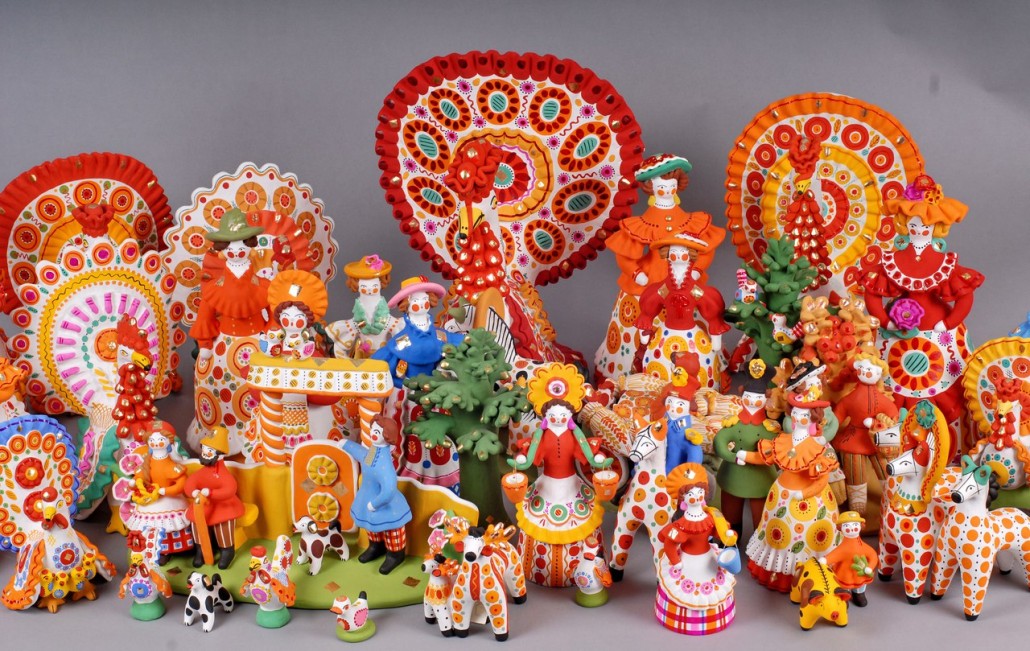 Воспитатель: Крашенинникова И.А.Паспорт проекта.Вид проекта: познавательно - творческий.Продолжительность проекта: краткосрочный  (06.02.17.-17.02.17).Участники проекта: воспитатели, родители, дети средней группы.Актуальность: Дымковская игрушка -  русская народная игрушка, которая прочно вошла в быт детских дошкольных учреждений.  Более "детскую" игрушку трудно вообразить. Дымковские игрушки привлекают детей яркостью и оригинальностью. Изделия эти радуют глаз, поднимают настроение, раскрывают мир веселого праздника. Декоративное рисование дымковской игрушки просты, но своеобразны, они наивны, но выразительны. Декоративное рисование дымковской игрушки дает возможность детям почувствовать себя в роли художника - декоратора, отразить в своей работе эстетическое видение и чувствование красоты окружающего мира, природы.Цели проекта:- Формирование и развитие основ духовно-нравственной культуры детей посредством ознакомления с народными  промыслами - дымковской игрушкой, росписью.- Развивать устойчивый интерес к народным промыслам.- Создать условия для активного использования знаний и опыта детей в их творческой деятельности.Задачи:Образовательные:- Познакомить с дымковской игрушкой, с элементами дымковской росписи.- Формировать навык использования материалов для рисования.- Учить видеть красоту дымковской игрушки.- Развивать художественный вкус в результате изготовления поделок.Развивающие:-Развивать познавательную активность, зрительную память, внимание,  любознательность.-  Развивать художественный вкус в результате изготовления поделок. -  Развивать моторику рук и тонких движений пальцев.- Развивать все компоненты связной речи, ее грамматический строй,  диалогическую речь, социальную и языковую компетентность, навыки общения.Воспитательные:- Воспитывать любовь к народно-прикладному искусству, к народному   творчеству.- Воспитывать уважение к работе мастеров.Ожидаемый результат: в ходе  реализации данного проекта я предполагаю, что в результате совместной деятельности воспитанников, их родителей и педагога группы у детей сформируется интерес к дымковской игрушке. Они усвоят цвета данной росписи, смогут называть все ее элементы. Узнают приемы рисования и научатся составлять узоры. Дети получат первоначальные представления о декоративно – прикладном искусстве, расширят кругозор с помощью стихов, загадок, игр.Родители воспитанников проявят интерес к реализации проекта и будут его использовать в домашних условиях. План реализации проекта:1. Заинтересовать русской народной культурой на примере знакомства с дымковской игрушкой.2. Подготовительный этап:- Выбрать и изучить  литературу об истории дымковского промысла, современного   его состояния.- Создание необходимых условий для реализации проекта.- Разработка и накопление методических пособий по знакомству с дымковской росписью.3. Основной этап (практический):- Внедрение в воспитательно-образовательный процесс эффективных методов и приемов по формированию знаний дошкольников о дымковской игрушке.- Реализация проекта через разные виды деятельности: проведение бесед с детьми, рассматривание пособий, художественно – творческая деятельность, проведение дидактических и настольных игр, разучивание стихов, потешек, отгадывание загадок по теме.4. Заключительный.- Выставка рисунков по теме, поделок.-Оформление консультаций для родителей «Роль народной игрушки в воспитании дошкольника»- Организация выставки совместных работ родителей и детей «Красота Дымки».- Викторина  для родителей и детей  «Фабрика дымковской игрушки».Продукт проектной деятельности:Дидактические игры, раскраски «Дымковские игрушки», пополнение коллекции дымковской игрушки, выставка поделок «Красота Дымки». Ход проекта.НОД.Познание.Цель: Закреплять умение рассматривать, описывать  и сравнивать  народные игрушки. Сформировать знания об особенностях росписи игрушек, колорите, основных элементах узора. Воспитывать интерес, уважение и бережное отношение  к народному творчеству.1. Тема: «Знакомство с дымковской игрушкой».2. Тема: презентация «Веселая Дымка».3. Тема: отгадай загадку  «Прекрасная  Дымка».Общение.Цель: Рассматривание, сравнение и описание предметов. Формулирование высказываний и самостоятельных суждений, составление предложений. Эмоционально реагировать на рассказ, задавать вопросы.1. Тема: беседа ««Особенности росписи дымковских игрушек».2. Тема: чтение стихотворений о дымковской игрушке.3. Тема: отгадывание загадок про дымковские игрушки.4. Тема: разучивание стихов о дымке.Художественное творчество.Цель: Рассматривание дымковских игрушек, изучение деталей и особенностей орнамента. Участие в беседе о цвете и ритме в узоре.   Выполнение  задания по образцу. Самостоятельный выбор цвета для узора и составление узора из знакомых элементов. Развивать мелкую и крупную моторику рук.1. Тема: «Дымковская игрушка» (раскрашивание карандашами по предложенному образцу). Раскраска по выбору детей.2. Тема: «Узоры дымковской игрушки» (рисование гуашью некоторых узоров).3. Тема: «Украшение дымковскими узорами тарелочки»» (аппликация с элементами рисования).4. Тема: «Украшение платья дымковскими узорами» (рисование).Развивающие игры.Цель: обогащать словарь детей. Развивать связную речь, внимание, мышление. Закрепить знания о дымковской игрушке.1. «Дымковское Лото».2. «Найди такой же узор».3. «Собери узор».4. «Собери целое».Музыкально- художественная деятельность.Цель: развивать у детей интерес к музыке, желание ее слушать. Вызывать эмоциональную отзывчивость.1. Л. Волокитина «Ярмарка».2.Русская народная песня «Ягодка».3. Русская народная песня «Барыня».4. Русская народная песня «Жили у бабуси».5. Русская народная песня «Во поле береза стояла».Подвижные игры.Цель: познакомить детей с народными играми. Воспитывать умение действовать в коллективе.1. «Ручеек».2.  «Горелки».3.  «Башмачки потерялись».4.  «Перетягивание каната».«Золотые ворота».Литература.Вохринцева С. Учимся рисовать. Дымковская игрушка – 1. Дидактический демонстрационный материал для организации изобразительной деятельности к программам детского сада и начальной школы. Издательство «Страна фантазий».Вохринцева С. Учимся рисовать. Дымковская игрушка – 2. Дидактический демонстрационный материал для организации изобразительной деятельности к программам детского сада и начальной школы. Издательство «Страна фантазий». Вохринцева С. Раскраска «Дымковская игрушка».Школа семи гномов. Расписная игрушка. Для занятий с детьми от 4 до 5 лет.Тихонова М.В., Смирнова Н.С. Знакомство детей с русским народным искусством, ремеслами, бытом в музее детского сада. СПб. Детство – Пресс, 2000.ФОТООТЧЕТ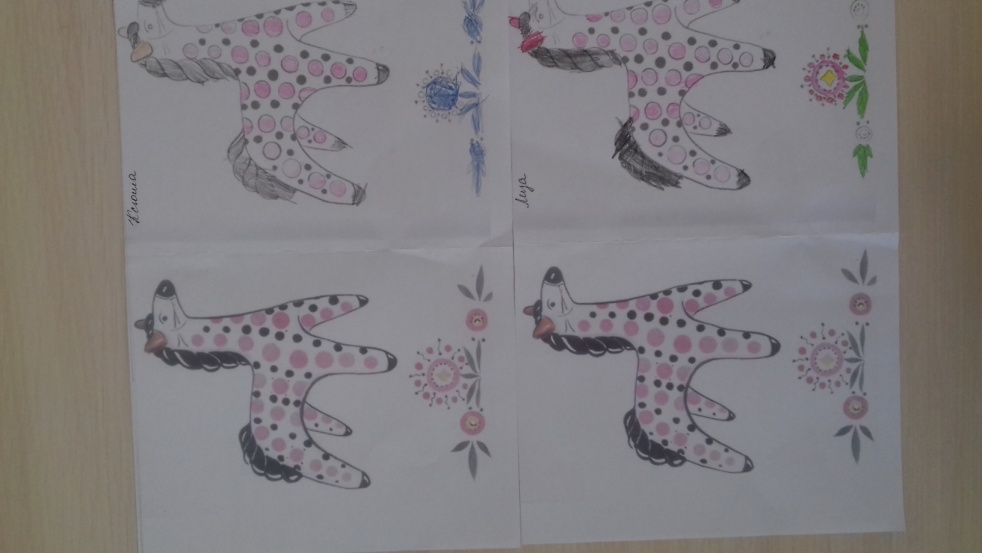 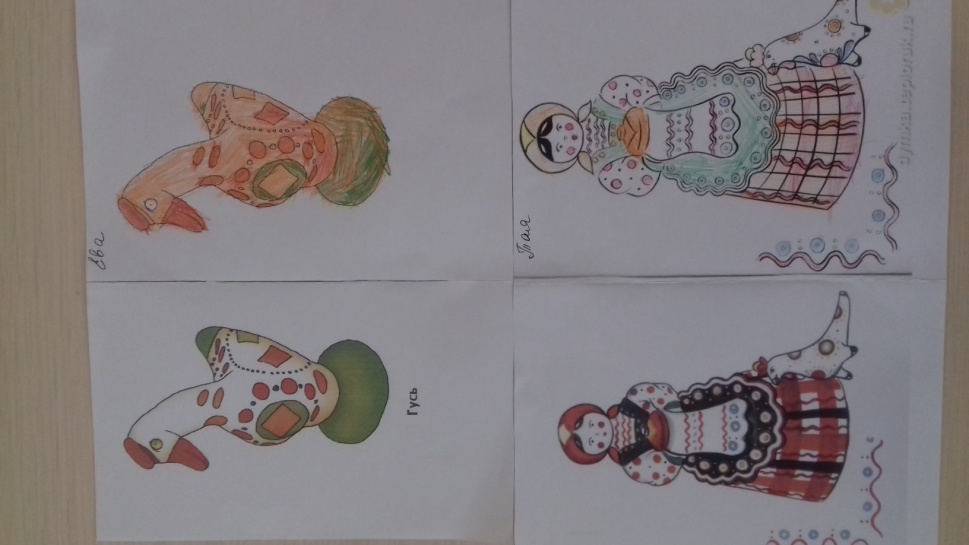 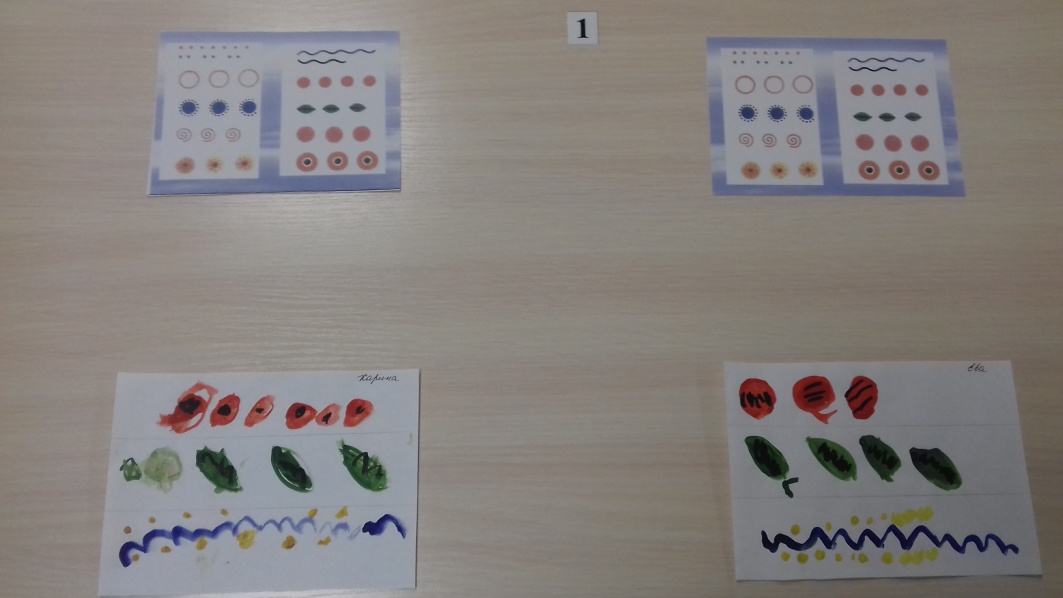 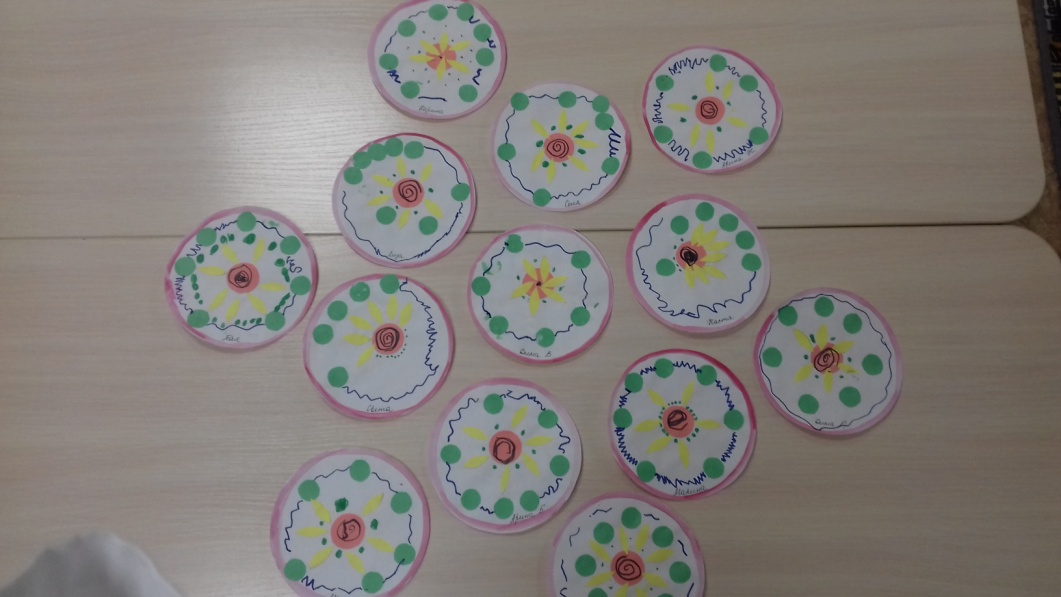 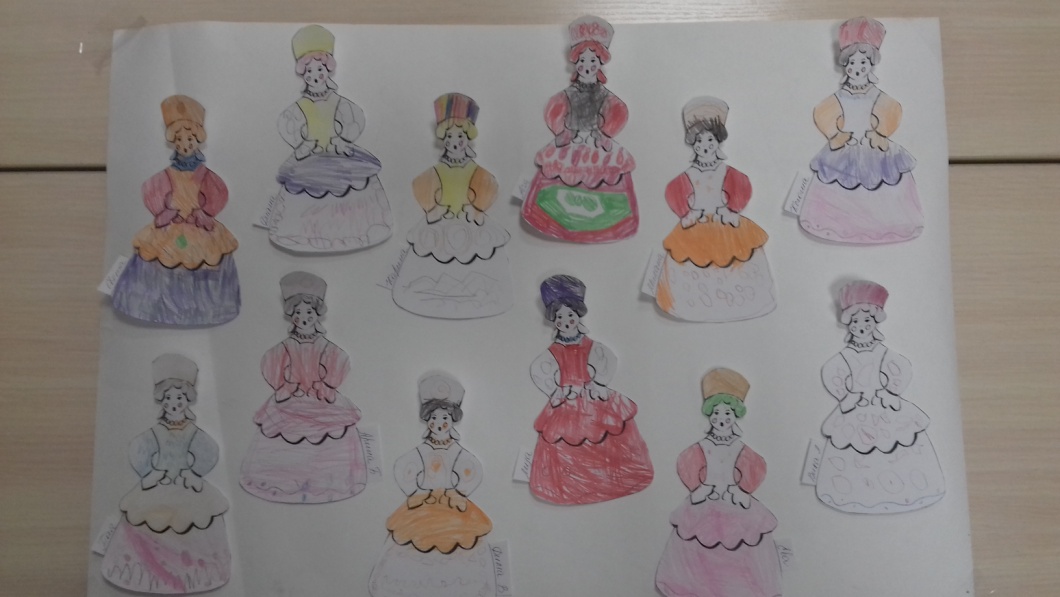 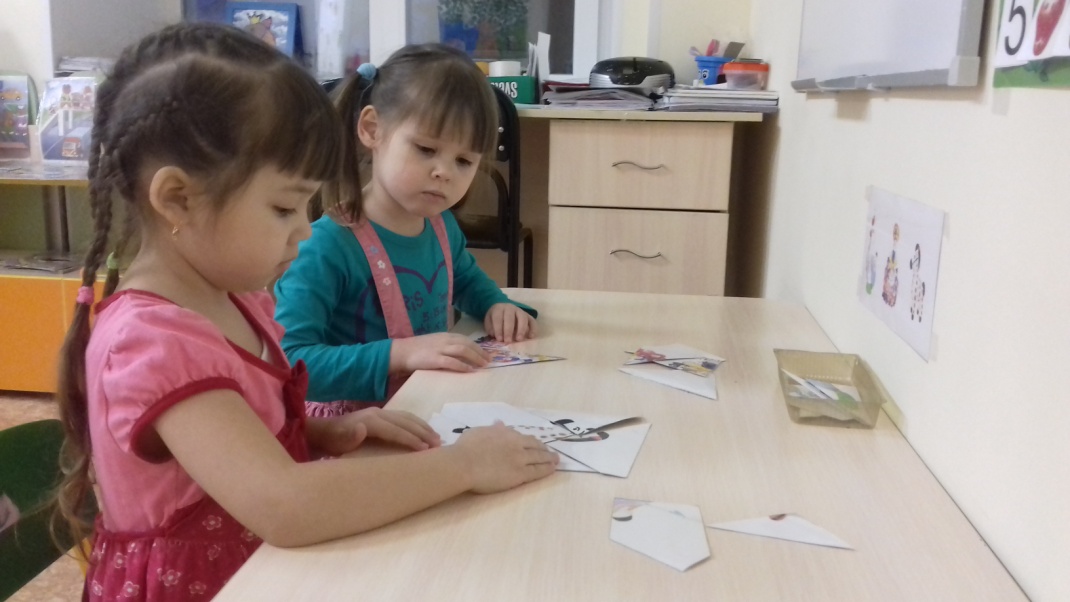 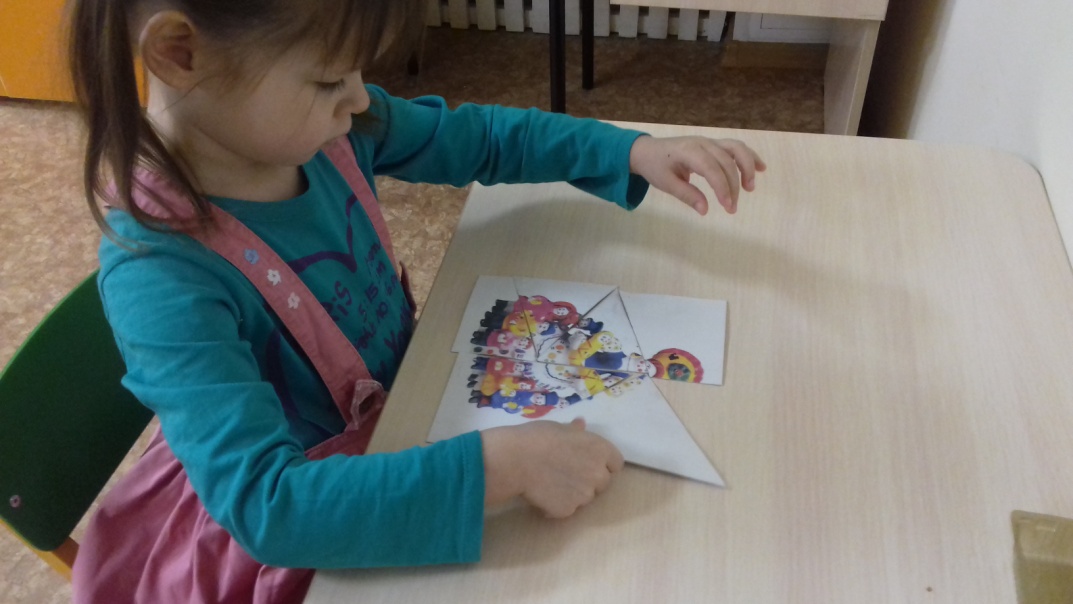 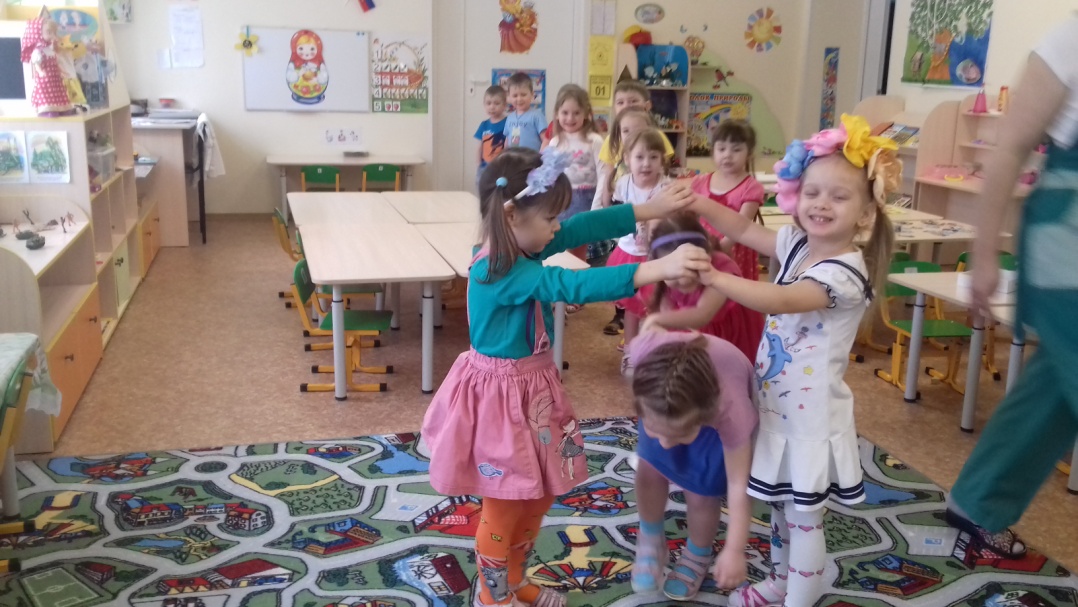 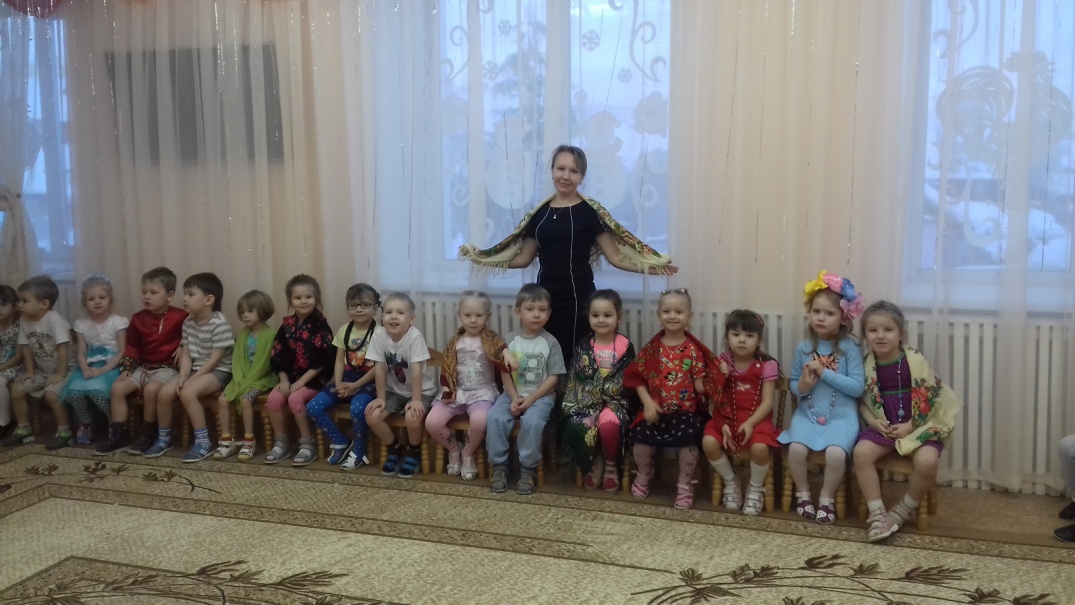 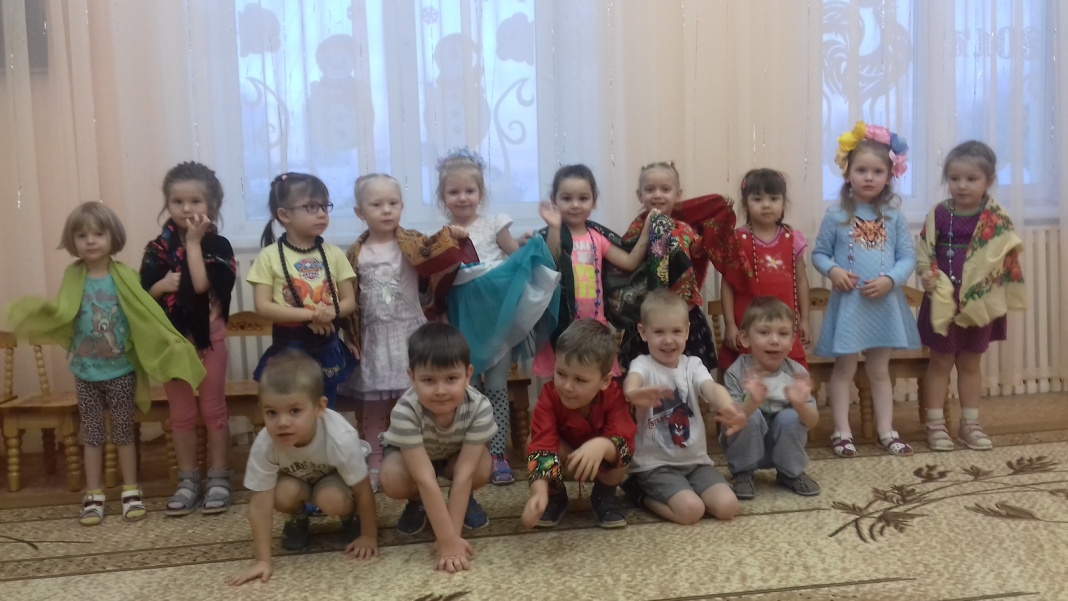 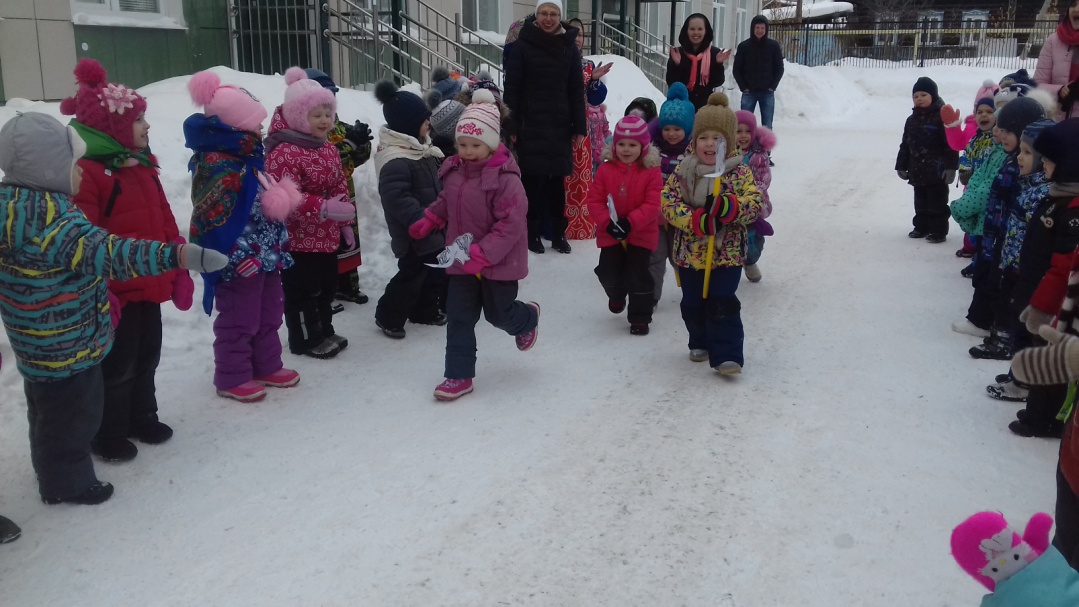 